Attachment 9:  Evaluation Questionnaire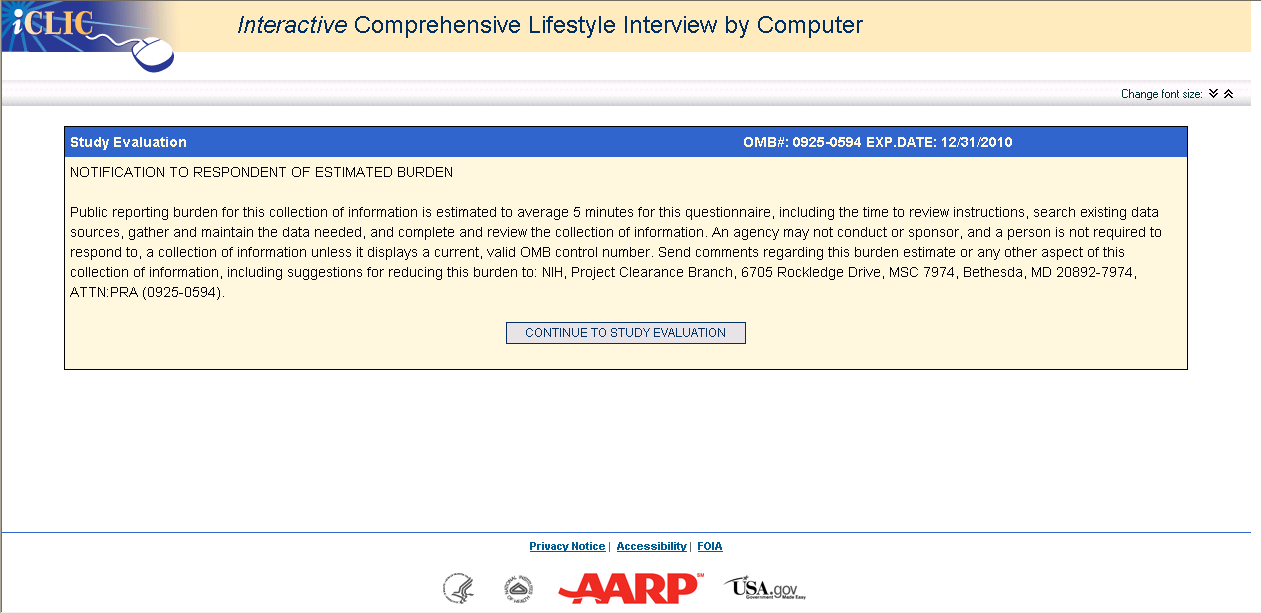 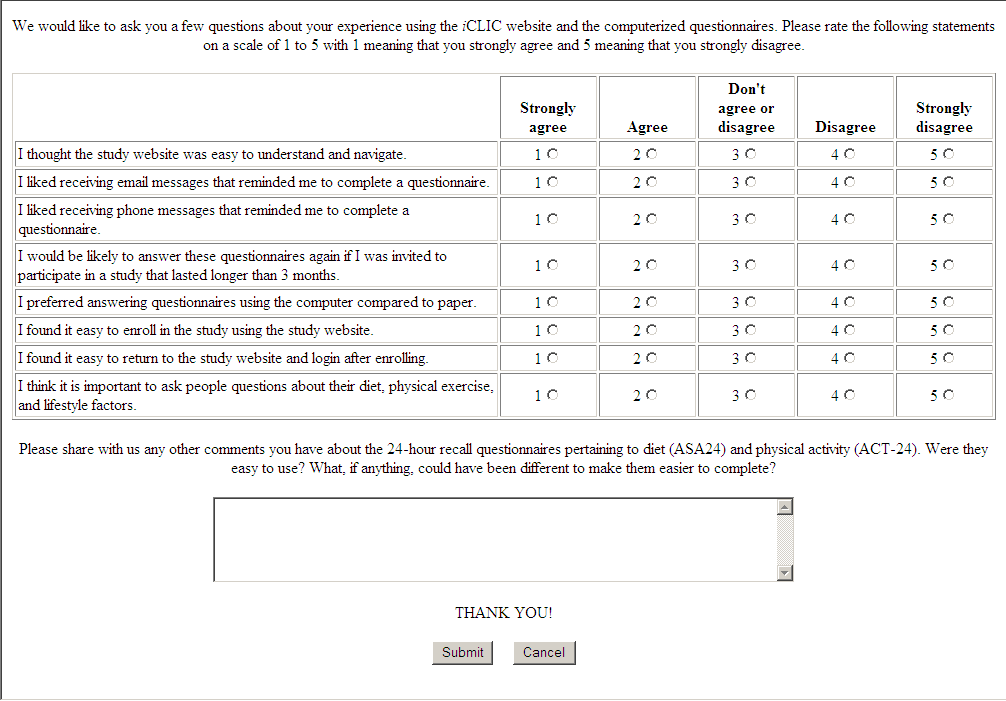 